平成３１年度 紀南漁師塾短期研修　～参加募集案内～目的三重県南部に位置する紀南地域は、熊野灘の豊かな漁場に面しており、主に定置網漁業が盛んに行われています。この紀南地域は年間を通して温暖な気候であり、定置網漁業には多くの若者が従事しています。今回、紀南地域の定置網漁業を共に担う元気な漁業者候補を探すため、地域の魅力ある漁業体験をしていただく漁業短期研修を開催します。内容　紀南地域において、２泊３日の漁業短期研修を行います。【体験内容】：定置網漁業、その他【研修拠点】：南牟婁郡紀宝町(鵜殿港)周辺　※漁場は御浜町阿田和沖となります。【宿泊場所】：紀宝町内宿泊施設（主催者側で指定）【対象者】：漁業に興味があり、就業意欲のある４０歳未満かつ、（公財）三重県農林水産支援センターの就業促進研修事業(短期研修)申込（別紙様式２）に同意される方。　※未成年の方は親権者の同意が必要となります。【開催日程】：令和元年１１月２３日（土）～１１月２５日（月）　【定員】：４名程度【申込〆切】：令和元年１０月２１日（月）必着【申込方法】：郵送により、申込〆切日までに別紙参加申込書（様式１）及び就業促進研修事業(短期研修)申込書（様式２）を事務局あて送付【参加費】：無料（ただし、現地までの往復交通費及び研修期間中の食事代等（まかないは除く）は自己負担）【宿泊費】：開催日程中の宿泊費は、主催者側で負担。【選考】：締切後に主催者側で選考。（選考後、申込者に結果を連絡します。）【傷害保険】：選考後、指定の傷害保険に加入。（保険料は、主催者側で負担。）【主催】：紀南漁師塾（紀南漁業協同組合）　スケジュール※スケジュールはあくまで予定であり、天候や事情等により変更する可能性があります。※体験する漁業は、早朝の操業となっております。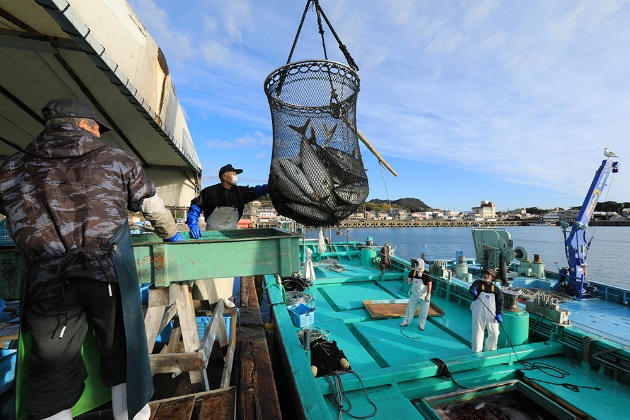 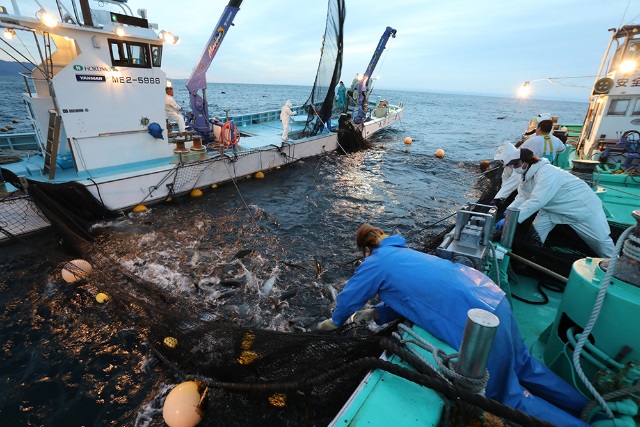 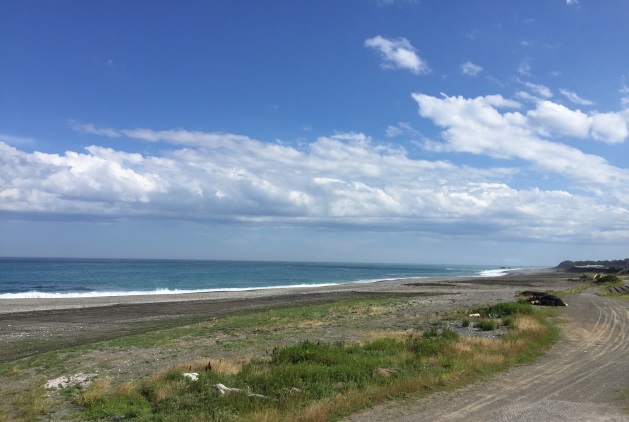 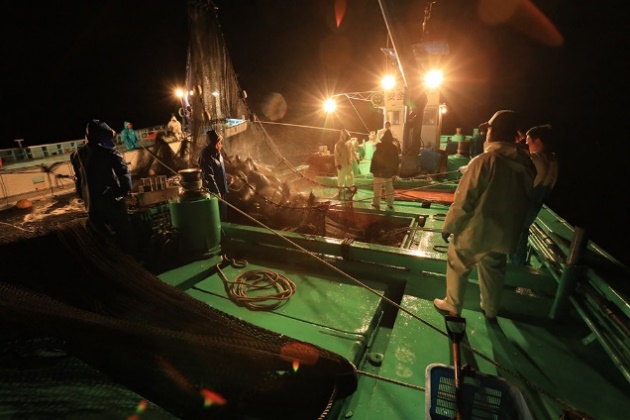 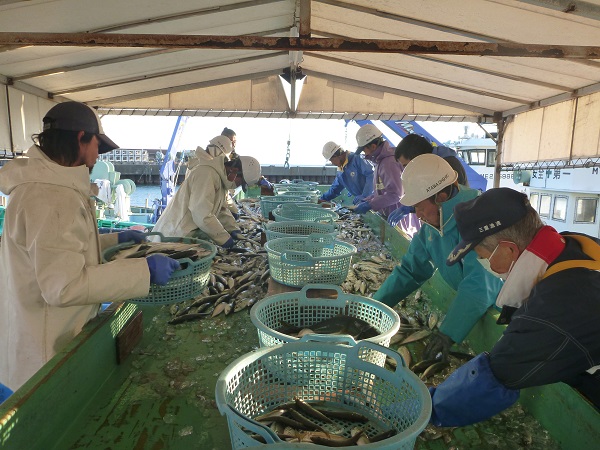 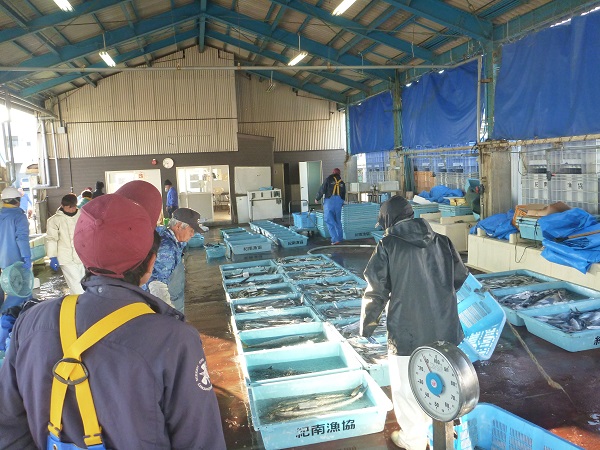 （様式１）平成３１年度紀南漁師塾短期研修参加申込書申込日：令和　　年　　月　　日（様式２）平成３１年度就業促進研修事業（短期研修）申込書令和　　年　　月　　日阿田和大敷漁業生産組合組合長理事　古川　正和　様（紀南漁師塾　代表）（短期研修生）（フリガナ）氏　名　　　　　　　　　　　　　　　㊞生年月日　S・H　　年　　月　　日生住　所（電話番号）就業促進研修事業（短期研修）について、下記のとおり確約し参加を申し込みます。１　参加希望部門　　紀南漁師塾短期研修２　参加申し込み理由（できるだけ具体的に書いて下さい。）３　三重県での農林漁業者を志し、情熱を持って研修に励み、研修受入経営体の指示を守り、周囲と協調し、いかなる場合においても研修受入経営体並びに関係者に迷惑をかけません。１１月２３日（土）13:30現地集合１１月２３日（土）14:00～15:30開講式・オリエンテーション１１月２３日（土）15:30～地区散策・宿舎移動１１月２４日（日）4:30～15:00定置網漁業体験、水産加工体験１１月２５日（月）4:30～9:30定置網漁業体験１１月２５日（月）10:30～12:00閉講式・座談会１１月２５日（月）12:00解散予定ふりがな氏　名生年月日昭和平成昭和平成年月月月日年齢年齢歳性別ふりがな住　所（〒　　　　　　　　　）（〒　　　　　　　　　）（〒　　　　　　　　　）（〒　　　　　　　　　）（〒　　　　　　　　　）（〒　　　　　　　　　）（〒　　　　　　　　　）（〒　　　　　　　　　）（〒　　　　　　　　　）（〒　　　　　　　　　）（〒　　　　　　　　　）（〒　　　　　　　　　）（〒　　　　　　　　　）（〒　　　　　　　　　）（〒　　　　　　　　　）（〒　　　　　　　　　）（〒　　　　　　　　　）住　所ＴＥＬ日中連絡がつく番号日中連絡がつく番号日中連絡がつく番号日中連絡がつく番号日中連絡がつく番号ＦＡＸＥメールＥメールＥメールＥメールＥメール職　業過去の漁業体験又は漁業経験実績の有無過去の漁業体験又は漁業経験実績の有無過去の漁業体験又は漁業経験実績の有無過去の漁業体験又は漁業経験実績の有無過去の漁業体験又は漁業経験実績の有無過去の漁業体験又は漁業経験実績の有無過去の漁業体験又は漁業経験実績の有無有　　無有　　無有　　無有　　無身長･体重身長･体重　　　　ｃｍ　　　　ｋｇ　　　　ｃｍ　　　　ｋｇ　　　　ｃｍ　　　　ｋｇ　　　　ｃｍ　　　　ｋｇ　　　　ｃｍ　　　　ｋｇ　　　　ｃｍ　　　　ｋｇ※漁業体験時に必要な貸与物品(ライフジャケット等)のサイズの参考にします。※漁業体験時に必要な貸与物品(ライフジャケット等)のサイズの参考にします。※漁業体験時に必要な貸与物品(ライフジャケット等)のサイズの参考にします。※漁業体験時に必要な貸与物品(ライフジャケット等)のサイズの参考にします。※漁業体験時に必要な貸与物品(ライフジャケット等)のサイズの参考にします。※漁業体験時に必要な貸与物品(ライフジャケット等)のサイズの参考にします。※漁業体験時に必要な貸与物品(ライフジャケット等)のサイズの参考にします。※漁業体験時に必要な貸与物品(ライフジャケット等)のサイズの参考にします。※漁業体験時に必要な貸与物品(ライフジャケット等)のサイズの参考にします。※漁業体験時に必要な貸与物品(ライフジャケット等)のサイズの参考にします。足の大きさ足の大きさ　　　　ｃｍ　　　　ｃｍ　　　　ｃｍ　　　　ｃｍ　　　　ｃｍ　　　　ｃｍ※漁業体験時に必要な貸与物品(ライフジャケット等)のサイズの参考にします。※漁業体験時に必要な貸与物品(ライフジャケット等)のサイズの参考にします。※漁業体験時に必要な貸与物品(ライフジャケット等)のサイズの参考にします。※漁業体験時に必要な貸与物品(ライフジャケット等)のサイズの参考にします。※漁業体験時に必要な貸与物品(ライフジャケット等)のサイズの参考にします。※漁業体験時に必要な貸与物品(ライフジャケット等)のサイズの参考にします。※漁業体験時に必要な貸与物品(ライフジャケット等)のサイズの参考にします。※漁業体験時に必要な貸与物品(ライフジャケット等)のサイズの参考にします。※漁業体験時に必要な貸与物品(ライフジャケット等)のサイズの参考にします。※漁業体験時に必要な貸与物品(ライフジャケット等)のサイズの参考にします。参加動機参加動機備　考備　考